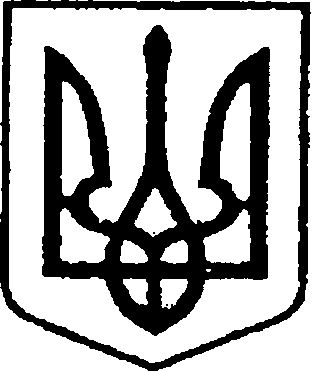 Ніжинська міська радаVІI скликанняПротокол № 35засідання постійної комісії міської ради з питань регламенту, депутатської діяльності та етики, законності, правопорядку, антикорупційної політики, свободи слова та зв’язків з громадськістю                                                                                                 04.11.16.	                                                                                                                                            малий зал виконкому Головуючий: Щербак О.В.Члени комісії: Безпалий О.В.; Галата Ю.В.; Шевченко Н.О.Відсутні члени комісії: Дзюба С.П.; Коробка І.М.; Косенко М.Г.Присутні:Булигін М.М., депутат Ніжинської міської ради;Гавриленко В.П., депутат Чернігівської обласної ради;Деркач А.П., депутат Ніжинської міської ради;Дорошенко Є.В., головний спеціаліст відділу містобудування та архітектури;Дяконенко І.І., головний спеціаліст відділу містобудування та архітектури;Єкименко О.Є., директор Ніжинської міської централізованої бібліотечної системи;Зібницький М.М., член громадської організації «Ніжинське антикорупційне бюро»;Ігнатова С.М., методист Ніжинського міського Будинку культури;Костікова О.П., архітектор КП «Відділ архітектурно-технічного планування та проектування»;Кошелівський С.П., головний спеціаліст інспекції з благоустрою;Литвинець І.П., т.в.о. директора Ніжинського міського Будинку культури;Минко О.В., головний спеціаліст відділу з питань організації діяльності міської ради та її виконавчого комітету;Місан В.М., начальник відділу земельних відносин;Олійник Г.М., перший заступник міського голови;Пальоха В.В., начальник відділу інформаційно-аналітичного забезпечення та комунікацій з громадськістю;Потапенко А.В., помічник депутата Ніжинської міської ради Галати Ю.В.;Примаченко В.С., начальник управління культури і туризму;Савченко С.В., головний спеціаліст відділу містобудування та архітектури;Сліпак А.І., депутат Ніжинської міської ради;Сокол Н.В., журналіст газети «Вісті»;Тищенко В.В., депутат Ніжинської міської ради;Шалай І.В., депутат Ніжинської міської ради.Порядок денний:Про внесення змін до Положення про Ніжинський міський Будинок культури та затвердження його в новій редакції.Про внесення змін до Положення «Ніжинська міська централізована бібліотечна система Ніжинської міської ради Чернігівської області» та затвердження його в новій редакції.Про затвердження «Положення про Відкритий конкурс виконавців гри на трубі імені Тимофія Докшицера».Про затвердження комплексної схеми тимчасових споруд для провадження підприємницької діяльності по вул. Московській, вул. Незалежності, вул. Шевченка, вул. Прилуцькій, вул. Липіврізькій, вул. Академіка Амосова, вул. Вокзальній та вул. 3-й Мікрорайон в м. Ніжині.Про законність розміщення тимчасових споруд по вул. Покровській, біля входу в центральний ринок.Про повторний розгляд листа від першого заступника керівника Ніжинської місцевої прокуратури Рибака С.С. щодо вжиття заходів прокурорського реагування з метою відшкодування збитків, завданих громаді м. Ніжина.Про розгляд питання щодо правомірності перебування Івашко С.В. в приймальні міського голови (поза її робочим місцем в УЖКГ та Б) та відповідності її кваліфікації займаній посаді.Про розгляд листа від керівника Ніжинської місцевої прокуратури Лабадіна І.О. щодо законності рішення Ніжинської міської ради № 3-16/2016 «Про припинення права постійного користування, надання дозволу на виготовлення проекту землеустрою для будівництва скверу «Пам’яті героїв Крут»».Про евакуацію автомобіля марки «МАЗ», що перешкоджає руху пішоходів біля СЗШ № 10. Про розгляд листа-відповіді від генерального директора ТОВ «Просвітньо-виробничо-комерційна фірма «Сяйво»» Шкурка М.П. щодо інформування стосовно факту публічної наруги над Державним Прапором України.Розгляд питань порядку денного:1. Про внесення змін до Положення про Ніжинський міський Будинок культури та затвердження його в новій редакції.СЛУХАЛИ: Щербак О.В., голова комісії.Ознайомив присутніх із проектом рішення «Про внесення змін до Положення про Ніжинський міський Будинок культури та затвердження його в новій редакції».УХВАЛИЛИ: Підтримати та рекомендувати до розгляду на сесії.ГОЛОСУВАЛИ: «за» – 4, «проти» – 0, «утрималися» – 0.2. Про внесення змін до Положення «Ніжинська міська централізована бібліотечна система Ніжинської міської ради Чернігівської області» та затвердження його в новій редакції.СЛУХАЛИ: Щербак О.В., голова комісії.Ознайомив присутніх із проектом рішення «Про внесення змін до Положення «Ніжинська міська централізована бібліотечна система Ніжинської міської ради Чернігівської області» та затвердження його в новій редакції».УХВАЛИЛИ: Підтримати та рекомендувати до розгляду на сесії.ГОЛОСУВАЛИ: «за» – 4, «проти» – 0, «утрималися» – 0.3. Про затвердження «Положення про Відкритий конкурс виконавців гри на трубі імені Тимофія Докшицера».СЛУХАЛИ: Примаченко В.С., начальник управління культури і туризму.Ознайомив присутніх із проектом рішення «Про затвердження «Положення про Відкритий конкурс виконавців гри на трубі імені Тимофія Докшицера»».УХВАЛИЛИ: Підтримати та рекомендувати до розгляду на сесії.ГОЛОСУВАЛИ: «за» – 4, «проти» – 0, «утрималися» – 0.4. Про затвердження комплексної схеми тимчасових споруд для провадження підприємницької діяльності по вул. Московській, вул. Незалежності, вул. Шевченка, вул. Прилуцькій, вул. Липіврізькій, вул. Академіка Амосова, вул. Вокзальній та вул. 3-й Мікрорайон в м. Ніжині.СЛУХАЛИ: Деркач А.П., депутат Ніжинської міської ради.Щодо доцільності розміщення тимчасових споруд.ВИСТУПИЛИ:Щербак О.В., голова комісії.Зазначив, що комплексна схема тимчасових споруд розробляється з урахуванням доцільності їх розміщення.Запропонував продовжувати договори оренди земельних ділянок під розміщення тимчасових споруд на 6 місяців.Дорошенко Є.В., головний спеціаліст відділу містобудування та архітектури.Наголосив, що відділ містобудування та архітектури не має права займатися розробкою комплексної схеми тимчасових споруд для провадження підприємницької діяльності без відповідного рішення сесії на такий дозвіл та відсутності відповідної ліцензії на виконання таких видів робіт.Костікова О.П., архітектор КП «Відділ архітектурно-технічного планування та проектування».Зауважила, що дана комплексна схема тимчасових споруд не відповідає вимогам будівельних та пожежних норм і порядку розміщення тимчасових споруд для провадження підприємницької діяльності.УХВАЛИЛИ: рекомендувати міському голові Ліннику А.В. зняти з розгляду сесії даний проект рішення;рекомендувати начальнику відділу містобудування та архітектури Мироненко В.Б. підготувати проект рішення про надання дозволу на розробку комплексної схеми тимчасових споруд для провадження підприємницької діяльності, якщо це належить до її компетенції;винести на розгляд сесії питання щодо термінів продовження договорів оренди земельних ділянок під розміщення тимчасових споруд (6 місяців).ГОЛОСУВАЛИ: «за» – 4, «проти» – 0, «утрималися» – 0.5. Про законність розміщення тимчасових споруд по вул. Покровській, біля входу в центральний ринок.СЛУХАЛИ: Щербак О.В., голова комісії.Ознайомив присутніх із листом-відповіддю від головного спеціаліста інспекції з благоустрою Кошелівського С.П. на доручення від 10.10.16. щодо перевірки законності розміщення тимчасових споруд по вул. Покровській, біля входу в центральний ринок (додається до протоколу).УХВАЛИЛИ: Взяти до відома.ГОЛОСУВАЛИ: «за» – 4, «проти» – 0, «утрималися» – 0.6. Про повторний розгляд листа від першого заступника керівника Ніжинської місцевої прокуратури Рибака С.С. щодо вжиття заходів прокурорського реагування з метою відшкодування збитків, завданих громаді м. Ніжина.СЛУХАЛИ: Щербак О.В., голова комісії.Ознайомив присутніх із листом від першого заступника керівника Ніжинської місцевої прокуратури Рибака С.С. щодо вжиття заходів прокурорського реагування з метою відшкодування збитків, завданих громаді м. Ніжина.Зазначив, що дане питання вже розглядалося на комісії. Зауважив, що відділу юридично-кадрового забезпечення було рекомендовано надати рішення суду по даній справі, але рекомендація не була виконана.УХВАЛИЛИ: Повторно скерувати даний лист до відділу юридично-кадрового забезпечення для відповідних дій.ГОЛОСУВАЛИ: «за» – 4, «проти» – 0, «утрималися» – 0.7. Про розгляд питання щодо правомірності перебування Івашко С.В. в приймальні міського голови (поза її робочим місцем в УЖКГ та Б) та відповідності її кваліфікації займаній посаді.СЛУХАЛИ: Щербак О.В., голова комісії.Ознайомив присутніх зі змістом наказу про надання Івашко С.В. відпустки у зв’язку з навчанням на заочній формі для складання сесії (додається до протоколу).Зазначив, що освіта Івашко С.В. (2 курс факультету психології та соціальної роботи) не відповідає займаній посаді.УХВАЛИЛИ: взяти до відома;відкласти прийняття рішення до наступного засідання комісії.ГОЛОСУВАЛИ: «за» – 4, «проти» – 0, «утрималися» – 0.8. Про розгляд листа від керівника Ніжинської місцевої прокуратури Лабадіна І.О. щодо законності рішення Ніжинської міської ради           № 3-16/2016 «Про припинення права постійного користування, надання дозволу на виготовлення проекту землеустрою для будівництва скверу «Пам’яті героїв Крут»».СЛУХАЛИ: Щербак О.В., голова комісії.Ознайомив присутніх із листом від керівника Ніжинської місцевої прокуратури Лабадіна І.О. щодо законності рішення Ніжинської міської ради           № 3-16/2016 «Про припинення права постійного користування, надання дозволу на виготовлення проекту землеустрою для будівництва скверу «Пам’яті героїв Крут»» (додається до протоколу).УХВАЛИЛИ: Взяти до відома.ГОЛОСУВАЛИ: «за» – 4, «проти» – 0, «утрималися» – 0.9. Про евакуацію автомобіля марки «МАЗ», що перешкоджає руху пішоходів біля СЗШ № 10.СЛУХАЛИ: Олійник Г.М., перший заступник міського голови.Повідомив, що для вирішення даного питання необхідно забезпечити облаштування майданчика та його охорону.УХВАЛИЛИ: Взяти до відома.ГОЛОСУВАЛИ: «за» – 4, «проти» – 0, «утрималися» – 0.10. Про розгляд листа-відповіді від генерального директора ТОВ «Просвітньо-виробничо-комерційна фірма «Сяйво»» Шкурка М.П. щодо інформування стосовно факту публічної наруги над Державним Прапором України.СЛУХАЛИ: Щербак О.В., голова комісії.Ознайомив присутніх із листом від генерального директора ТОВ «Просвітньо-виробничо-комерційна фірма «Сяйво»» Шкурка М.П. щодо інформування стосовно факту публічної наруги над Державним Прапором України.Зазначив, що комісія не має підстав для спростування даного факту.Вніс пропозицію рекомендувати генеральному директору ТОВ «Просвітньо-виробничо-комерційна фірма «Сяйво»» Шкурку М.П. звернутися до суду з позовною заявою щодо захисту честі, гідності та ділової репутації фірми.УХВАЛИЛИ: 	Звернутися до ФОПу Ушакова Віктора Миколайовича та направити йому копію накладної для підтвердження продажу жовто-блакитного прапора.ГОЛОСУВАЛИ: «за» – 4, «проти» – 0, «утрималися» – 0.Голова комісії                                                                                   О.В. ЩербакСекретар комісії                                                                               Н.О. Шевченко